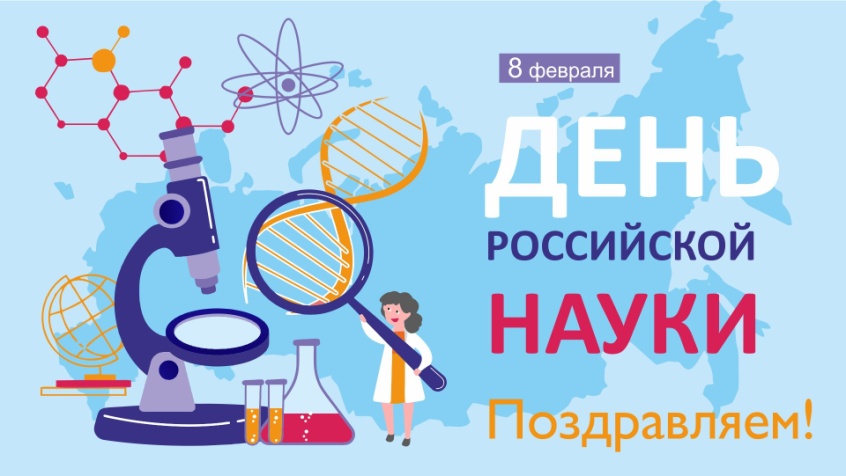 В 2024 году Российская академия наук будет отмечать 300-летие со дня своего основания. В 1999 году Указом Президента РФ «следуя историческим традициям и в ознаменование 275-летия со дня основания в России Академии наук»  был учрежден праздник российских ученых, который отмечается 8 февраля.Научная библиотека к этой дате подготовила выставку «Знакомьтесь: славные в науке имена». Выставка посвящена российским и советским ученым – лауреатам Нобелевских премий в области физиологии и медицины, физики и химии.